Tableau de résultats 
Mesurer des carottesMesurer avec des centicubes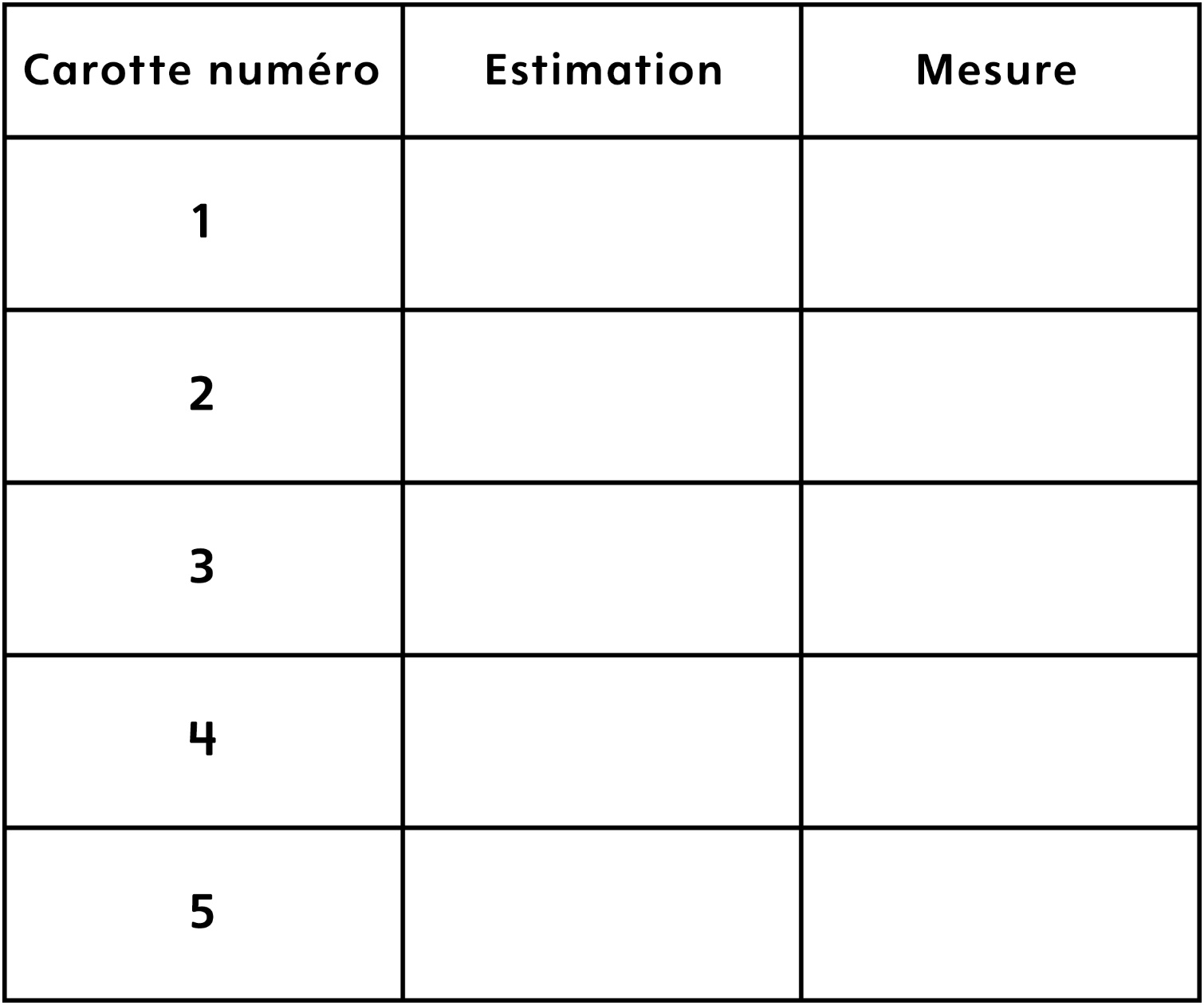 Tableau de résultats 
Mesurer des carottesMesurer avec des trombones